
f13e16ca91fd434d8e24e89b4733fbae 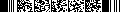 
f13e16ca91fd434d8e24e89b4733fbae 
f13e16ca91fd434d8e24e89b4733fbae 
f13e16ca91fd434d8e24e89b4733fbae 
f13e16ca91fd434d8e24e89b4733fbae 
f13e16ca91fd434d8e24e89b4733fbae 
f13e16ca91fd434d8e24e89b4733fbae 
f13e16ca91fd434d8e24e89b4733fbae 
f13e16ca91fd434d8e24e89b4733fbae 
f13e16ca91fd434d8e24e89b4733fbae 
f13e16ca91fd434d8e24e89b4733fbae 
f13e16ca91fd434d8e24e89b4733fbae 
f13e16ca91fd434d8e24e89b4733fbae 
f13e16ca91fd434d8e24e89b4733fbae 
f13e16ca91fd434d8e24e89b4733fbae 
f13e16ca91fd434d8e24e89b4733fbae 
f13e16ca91fd434d8e24e89b4733fbae 
f13e16ca91fd434d8e24e89b4733fbae 
f13e16ca91fd434d8e24e89b4733fbae 
f13e16ca91fd434d8e24e89b4733fbae Форма Форма Форма № Р50007№ Р50007№ Р50007Лист записиЛист записиЛист записиЛист записиЛист записиЛист записиЛист записиЛист записиЛист записиЛист записиЛист записиЛист записиЛист записиЛист записиЛист записиЛист записиЛист записиЛист записиЛист записиЛист записиЛист записиЛист записиЛист записиЛист записиЛист записиЛист записиЛист записиЛист записиЕдиного государственного реестра юридических лиц Единого государственного реестра юридических лиц Единого государственного реестра юридических лиц Единого государственного реестра юридических лиц Единого государственного реестра юридических лиц Единого государственного реестра юридических лиц Единого государственного реестра юридических лиц Единого государственного реестра юридических лиц Единого государственного реестра юридических лиц Единого государственного реестра юридических лиц Единого государственного реестра юридических лиц Единого государственного реестра юридических лиц Единого государственного реестра юридических лиц Единого государственного реестра юридических лиц Единого государственного реестра юридических лиц Единого государственного реестра юридических лиц Единого государственного реестра юридических лиц Единого государственного реестра юридических лиц Единого государственного реестра юридических лиц Единого государственного реестра юридических лиц Единого государственного реестра юридических лиц Единого государственного реестра юридических лиц Единого государственного реестра юридических лиц Единого государственного реестра юридических лиц Единого государственного реестра юридических лиц Единого государственного реестра юридических лиц Единого государственного реестра юридических лиц Единого государственного реестра юридических лиц В Единый государственный реестр юридических лиц в отношении юридического В Единый государственный реестр юридических лиц в отношении юридического В Единый государственный реестр юридических лиц в отношении юридического В Единый государственный реестр юридических лиц в отношении юридического В Единый государственный реестр юридических лиц в отношении юридического В Единый государственный реестр юридических лиц в отношении юридического В Единый государственный реестр юридических лиц в отношении юридического В Единый государственный реестр юридических лиц в отношении юридического В Единый государственный реестр юридических лиц в отношении юридического В Единый государственный реестр юридических лиц в отношении юридического В Единый государственный реестр юридических лиц в отношении юридического В Единый государственный реестр юридических лиц в отношении юридического В Единый государственный реестр юридических лиц в отношении юридического В Единый государственный реестр юридических лиц в отношении юридического В Единый государственный реестр юридических лиц в отношении юридического В Единый государственный реестр юридических лиц в отношении юридического В Единый государственный реестр юридических лиц в отношении юридического В Единый государственный реестр юридических лиц в отношении юридического В Единый государственный реестр юридических лиц в отношении юридического В Единый государственный реестр юридических лиц в отношении юридического В Единый государственный реестр юридических лиц в отношении юридического В Единый государственный реестр юридических лиц в отношении юридического В Единый государственный реестр юридических лиц в отношении юридического В Единый государственный реестр юридических лиц в отношении юридического В Единый государственный реестр юридических лиц в отношении юридического В Единый государственный реестр юридических лиц в отношении юридического В Единый государственный реестр юридических лиц в отношении юридического В Единый государственный реестр юридических лиц в отношении юридического лица лица лица лица лица лица лица лица лица лица лица лица лица лица лица лица лица лица лица лица лица лица лица лица лица лица лица лица МУНИЦИПАЛЬНОЕ БЮДЖЕТНОЕ УЧРЕЖДЕНИЕ "СПОРТИВНАЯ ШКОЛА № 12"МУНИЦИПАЛЬНОЕ БЮДЖЕТНОЕ УЧРЕЖДЕНИЕ "СПОРТИВНАЯ ШКОЛА № 12"МУНИЦИПАЛЬНОЕ БЮДЖЕТНОЕ УЧРЕЖДЕНИЕ "СПОРТИВНАЯ ШКОЛА № 12"МУНИЦИПАЛЬНОЕ БЮДЖЕТНОЕ УЧРЕЖДЕНИЕ "СПОРТИВНАЯ ШКОЛА № 12"МУНИЦИПАЛЬНОЕ БЮДЖЕТНОЕ УЧРЕЖДЕНИЕ "СПОРТИВНАЯ ШКОЛА № 12"МУНИЦИПАЛЬНОЕ БЮДЖЕТНОЕ УЧРЕЖДЕНИЕ "СПОРТИВНАЯ ШКОЛА № 12"МУНИЦИПАЛЬНОЕ БЮДЖЕТНОЕ УЧРЕЖДЕНИЕ "СПОРТИВНАЯ ШКОЛА № 12"МУНИЦИПАЛЬНОЕ БЮДЖЕТНОЕ УЧРЕЖДЕНИЕ "СПОРТИВНАЯ ШКОЛА № 12"МУНИЦИПАЛЬНОЕ БЮДЖЕТНОЕ УЧРЕЖДЕНИЕ "СПОРТИВНАЯ ШКОЛА № 12"МУНИЦИПАЛЬНОЕ БЮДЖЕТНОЕ УЧРЕЖДЕНИЕ "СПОРТИВНАЯ ШКОЛА № 12"МУНИЦИПАЛЬНОЕ БЮДЖЕТНОЕ УЧРЕЖДЕНИЕ "СПОРТИВНАЯ ШКОЛА № 12"МУНИЦИПАЛЬНОЕ БЮДЖЕТНОЕ УЧРЕЖДЕНИЕ "СПОРТИВНАЯ ШКОЛА № 12"МУНИЦИПАЛЬНОЕ БЮДЖЕТНОЕ УЧРЕЖДЕНИЕ "СПОРТИВНАЯ ШКОЛА № 12"МУНИЦИПАЛЬНОЕ БЮДЖЕТНОЕ УЧРЕЖДЕНИЕ "СПОРТИВНАЯ ШКОЛА № 12"МУНИЦИПАЛЬНОЕ БЮДЖЕТНОЕ УЧРЕЖДЕНИЕ "СПОРТИВНАЯ ШКОЛА № 12"МУНИЦИПАЛЬНОЕ БЮДЖЕТНОЕ УЧРЕЖДЕНИЕ "СПОРТИВНАЯ ШКОЛА № 12"МУНИЦИПАЛЬНОЕ БЮДЖЕТНОЕ УЧРЕЖДЕНИЕ "СПОРТИВНАЯ ШКОЛА № 12"МУНИЦИПАЛЬНОЕ БЮДЖЕТНОЕ УЧРЕЖДЕНИЕ "СПОРТИВНАЯ ШКОЛА № 12"МУНИЦИПАЛЬНОЕ БЮДЖЕТНОЕ УЧРЕЖДЕНИЕ "СПОРТИВНАЯ ШКОЛА № 12"МУНИЦИПАЛЬНОЕ БЮДЖЕТНОЕ УЧРЕЖДЕНИЕ "СПОРТИВНАЯ ШКОЛА № 12"МУНИЦИПАЛЬНОЕ БЮДЖЕТНОЕ УЧРЕЖДЕНИЕ "СПОРТИВНАЯ ШКОЛА № 12"МУНИЦИПАЛЬНОЕ БЮДЖЕТНОЕ УЧРЕЖДЕНИЕ "СПОРТИВНАЯ ШКОЛА № 12"МУНИЦИПАЛЬНОЕ БЮДЖЕТНОЕ УЧРЕЖДЕНИЕ "СПОРТИВНАЯ ШКОЛА № 12"МУНИЦИПАЛЬНОЕ БЮДЖЕТНОЕ УЧРЕЖДЕНИЕ "СПОРТИВНАЯ ШКОЛА № 12"полное наименование юридического лицаполное наименование юридического лицаполное наименование юридического лицаполное наименование юридического лицаполное наименование юридического лицаполное наименование юридического лицаполное наименование юридического лицаполное наименование юридического лицаполное наименование юридического лицаполное наименование юридического лицаполное наименование юридического лицаполное наименование юридического лицаполное наименование юридического лицаполное наименование юридического лицаполное наименование юридического лицаполное наименование юридического лицаполное наименование юридического лицаполное наименование юридического лицаполное наименование юридического лицаполное наименование юридического лицаполное наименование юридического лицаполное наименование юридического лицаполное наименование юридического лицаполное наименование юридического лицаосновной государственный регистрационный номер (ОГРН) основной государственный регистрационный номер (ОГРН) основной государственный регистрационный номер (ОГРН) основной государственный регистрационный номер (ОГРН) основной государственный регистрационный номер (ОГРН) основной государственный регистрационный номер (ОГРН) основной государственный регистрационный номер (ОГРН) основной государственный регистрационный номер (ОГРН) основной государственный регистрационный номер (ОГРН) основной государственный регистрационный номер (ОГРН) основной государственный регистрационный номер (ОГРН) основной государственный регистрационный номер (ОГРН) основной государственный регистрационный номер (ОГРН) основной государственный регистрационный номер (ОГРН) основной государственный регистрационный номер (ОГРН) основной государственный регистрационный номер (ОГРН) основной государственный регистрационный номер (ОГРН) основной государственный регистрационный номер (ОГРН) основной государственный регистрационный номер (ОГРН) основной государственный регистрационный номер (ОГРН) основной государственный регистрационный номер (ОГРН) основной государственный регистрационный номер (ОГРН) основной государственный регистрационный номер (ОГРН) основной государственный регистрационный номер (ОГРН) основной государственный регистрационный номер (ОГРН) основной государственный регистрационный номер (ОГРН) основной государственный регистрационный номер (ОГРН) основной государственный регистрационный номер (ОГРН) 10222484082993775внесена запись об изменении сведений о юридическом лице, содержащихся в Едином государственном реестре юридических лицвнесена запись об изменении сведений о юридическом лице, содержащихся в Едином государственном реестре юридических лицвнесена запись об изменении сведений о юридическом лице, содержащихся в Едином государственном реестре юридических лицвнесена запись об изменении сведений о юридическом лице, содержащихся в Едином государственном реестре юридических лицвнесена запись об изменении сведений о юридическом лице, содержащихся в Едином государственном реестре юридических лицвнесена запись об изменении сведений о юридическом лице, содержащихся в Едином государственном реестре юридических лицвнесена запись об изменении сведений о юридическом лице, содержащихся в Едином государственном реестре юридических лицвнесена запись об изменении сведений о юридическом лице, содержащихся в Едином государственном реестре юридических лицвнесена запись об изменении сведений о юридическом лице, содержащихся в Едином государственном реестре юридических лицвнесена запись об изменении сведений о юридическом лице, содержащихся в Едином государственном реестре юридических лицвнесена запись об изменении сведений о юридическом лице, содержащихся в Едином государственном реестре юридических лицвнесена запись об изменении сведений о юридическом лице, содержащихся в Едином государственном реестре юридических лицвнесена запись об изменении сведений о юридическом лице, содержащихся в Едином государственном реестре юридических лицвнесена запись об изменении сведений о юридическом лице, содержащихся в Едином государственном реестре юридических лицвнесена запись об изменении сведений о юридическом лице, содержащихся в Едином государственном реестре юридических лицвнесена запись об изменении сведений о юридическом лице, содержащихся в Едином государственном реестре юридических лицвнесена запись об изменении сведений о юридическом лице, содержащихся в Едином государственном реестре юридических лицвнесена запись об изменении сведений о юридическом лице, содержащихся в Едином государственном реестре юридических лицвнесена запись об изменении сведений о юридическом лице, содержащихся в Едином государственном реестре юридических лицвнесена запись об изменении сведений о юридическом лице, содержащихся в Едином государственном реестре юридических лицвнесена запись об изменении сведений о юридическом лице, содержащихся в Едином государственном реестре юридических лицвнесена запись об изменении сведений о юридическом лице, содержащихся в Едином государственном реестре юридических лицвнесена запись об изменении сведений о юридическом лице, содержащихся в Едином государственном реестре юридических лицвнесена запись об изменении сведений о юридическом лице, содержащихся в Едином государственном реестре юридических лиц"11""11""11"мартамартамартамарта202020202020года года года года года года года года года года года года года (число)(число)(месяц прописью)(месяц прописью)(месяц прописью)(месяц прописью)(год)(год)(год)за государственным регистрационным номером (ГРН) за государственным регистрационным номером (ГРН) за государственным регистрационным номером (ГРН) за государственным регистрационным номером (ГРН) за государственным регистрационным номером (ГРН) за государственным регистрационным номером (ГРН) за государственным регистрационным номером (ГРН) за государственным регистрационным номером (ГРН) за государственным регистрационным номером (ГРН) за государственным регистрационным номером (ГРН) за государственным регистрационным номером (ГРН) за государственным регистрационным номером (ГРН) за государственным регистрационным номером (ГРН) за государственным регистрационным номером (ГРН) за государственным регистрационным номером (ГРН) за государственным регистрационным номером (ГРН) за государственным регистрационным номером (ГРН) за государственным регистрационным номером (ГРН) за государственным регистрационным номером (ГРН) за государственным регистрационным номером (ГРН) за государственным регистрационным номером (ГРН) за государственным регистрационным номером (ГРН) за государственным регистрационным номером (ГРН) за государственным регистрационным номером (ГРН) 22000480004770776Запись содержит следующие сведения:Запись содержит следующие сведения:Запись содержит следующие сведения:Запись содержит следующие сведения:Запись содержит следующие сведения:Запись содержит следующие сведения:Запись содержит следующие сведения:Запись содержит следующие сведения:Запись содержит следующие сведения:Запись содержит следующие сведения:Запись содержит следующие сведения:Запись содержит следующие сведения:Запись содержит следующие сведения:Запись содержит следующие сведения:Запись содержит следующие сведения:Запись содержит следующие сведения:Запись содержит следующие сведения:Запись содержит следующие сведения:Запись содержит следующие сведения:Запись содержит следующие сведения:Запись содержит следующие сведения:Запись содержит следующие сведения:Запись содержит следующие сведения:Запись содержит следующие сведения:Запись содержит следующие сведения:Запись содержит следующие сведения:Запись содержит следующие сведения:Запись содержит следующие сведения:№ п/пНаименование показателяНаименование показателяНаименование показателяНаименование показателяНаименование показателяНаименование показателяНаименование показателяНаименование показателяНаименование показателяНаименование показателяНаименование показателяНаименование показателяНаименование показателяНаименование показателяНаименование показателяНаименование показателяЗначение показателяЗначение показателяЗначение показателяЗначение показателяЗначение показателяЗначение показателяЗначение показателяЗначение показателяЗначение показателяЗначение показателя122222222222222223333333333Сведения о количестве физических лиц, имеющих право без доверенности действовать от имени юридического лица, внесенных в Единый государственный реестр юридических лицСведения о количестве физических лиц, имеющих право без доверенности действовать от имени юридического лица, внесенных в Единый государственный реестр юридических лицСведения о количестве физических лиц, имеющих право без доверенности действовать от имени юридического лица, внесенных в Единый государственный реестр юридических лицСведения о количестве физических лиц, имеющих право без доверенности действовать от имени юридического лица, внесенных в Единый государственный реестр юридических лицСведения о количестве физических лиц, имеющих право без доверенности действовать от имени юридического лица, внесенных в Единый государственный реестр юридических лицСведения о количестве физических лиц, имеющих право без доверенности действовать от имени юридического лица, внесенных в Единый государственный реестр юридических лицСведения о количестве физических лиц, имеющих право без доверенности действовать от имени юридического лица, внесенных в Единый государственный реестр юридических лицСведения о количестве физических лиц, имеющих право без доверенности действовать от имени юридического лица, внесенных в Единый государственный реестр юридических лицСведения о количестве физических лиц, имеющих право без доверенности действовать от имени юридического лица, внесенных в Единый государственный реестр юридических лицСведения о количестве физических лиц, имеющих право без доверенности действовать от имени юридического лица, внесенных в Единый государственный реестр юридических лицСведения о количестве физических лиц, имеющих право без доверенности действовать от имени юридического лица, внесенных в Единый государственный реестр юридических лицСведения о количестве физических лиц, имеющих право без доверенности действовать от имени юридического лица, внесенных в Единый государственный реестр юридических лицСведения о количестве физических лиц, имеющих право без доверенности действовать от имени юридического лица, внесенных в Единый государственный реестр юридических лицСведения о количестве физических лиц, имеющих право без доверенности действовать от имени юридического лица, внесенных в Единый государственный реестр юридических лицСведения о количестве физических лиц, имеющих право без доверенности действовать от имени юридического лица, внесенных в Единый государственный реестр юридических лицСведения о количестве физических лиц, имеющих право без доверенности действовать от имени юридического лица, внесенных в Единый государственный реестр юридических лицСведения о количестве физических лиц, имеющих право без доверенности действовать от имени юридического лица, внесенных в Единый государственный реестр юридических лицСведения о количестве физических лиц, имеющих право без доверенности действовать от имени юридического лица, внесенных в Единый государственный реестр юридических лицСведения о количестве физических лиц, имеющих право без доверенности действовать от имени юридического лица, внесенных в Единый государственный реестр юридических лицСведения о количестве физических лиц, имеющих право без доверенности действовать от имени юридического лица, внесенных в Единый государственный реестр юридических лицСведения о количестве физических лиц, имеющих право без доверенности действовать от имени юридического лица, внесенных в Единый государственный реестр юридических лицСведения о количестве физических лиц, имеющих право без доверенности действовать от имени юридического лица, внесенных в Единый государственный реестр юридических лицСведения о количестве физических лиц, имеющих право без доверенности действовать от имени юридического лица, внесенных в Единый государственный реестр юридических лицСведения о количестве физических лиц, имеющих право без доверенности действовать от имени юридического лица, внесенных в Единый государственный реестр юридических лицСведения о количестве физических лиц, имеющих право без доверенности действовать от имени юридического лица, внесенных в Единый государственный реестр юридических лицСведения о количестве физических лиц, имеющих право без доверенности действовать от имени юридического лица, внесенных в Единый государственный реестр юридических лицСведения о количестве физических лиц, имеющих право без доверенности действовать от имени юридического лица, внесенных в Единый государственный реестр юридических лиц1КоличествоКоличествоКоличествоКоличествоКоличествоКоличествоКоличествоКоличествоКоличествоКоличествоКоличествоКоличествоКоличествоКоличествоКоличествоКоличество2222222222Сведения о физических лицах, имеющих право без доверенности действовать от имени юридического лица, внесенные в Единый государственный реестр юридических лицСведения о физических лицах, имеющих право без доверенности действовать от имени юридического лица, внесенные в Единый государственный реестр юридических лицСведения о физических лицах, имеющих право без доверенности действовать от имени юридического лица, внесенные в Единый государственный реестр юридических лицСведения о физических лицах, имеющих право без доверенности действовать от имени юридического лица, внесенные в Единый государственный реестр юридических лицСведения о физических лицах, имеющих право без доверенности действовать от имени юридического лица, внесенные в Единый государственный реестр юридических лицСведения о физических лицах, имеющих право без доверенности действовать от имени юридического лица, внесенные в Единый государственный реестр юридических лицСведения о физических лицах, имеющих право без доверенности действовать от имени юридического лица, внесенные в Единый государственный реестр юридических лицСведения о физических лицах, имеющих право без доверенности действовать от имени юридического лица, внесенные в Единый государственный реестр юридических лицСведения о физических лицах, имеющих право без доверенности действовать от имени юридического лица, внесенные в Единый государственный реестр юридических лицСведения о физических лицах, имеющих право без доверенности действовать от имени юридического лица, внесенные в Единый государственный реестр юридических лицСведения о физических лицах, имеющих право без доверенности действовать от имени юридического лица, внесенные в Единый государственный реестр юридических лицСведения о физических лицах, имеющих право без доверенности действовать от имени юридического лица, внесенные в Единый государственный реестр юридических лицСведения о физических лицах, имеющих право без доверенности действовать от имени юридического лица, внесенные в Единый государственный реестр юридических лицСведения о физических лицах, имеющих право без доверенности действовать от имени юридического лица, внесенные в Единый государственный реестр юридических лицСведения о физических лицах, имеющих право без доверенности действовать от имени юридического лица, внесенные в Единый государственный реестр юридических лицСведения о физических лицах, имеющих право без доверенности действовать от имени юридического лица, внесенные в Единый государственный реестр юридических лицСведения о физических лицах, имеющих право без доверенности действовать от имени юридического лица, внесенные в Единый государственный реестр юридических лицСведения о физических лицах, имеющих право без доверенности действовать от имени юридического лица, внесенные в Единый государственный реестр юридических лицСведения о физических лицах, имеющих право без доверенности действовать от имени юридического лица, внесенные в Единый государственный реестр юридических лицСведения о физических лицах, имеющих право без доверенности действовать от имени юридического лица, внесенные в Единый государственный реестр юридических лицСведения о физических лицах, имеющих право без доверенности действовать от имени юридического лица, внесенные в Единый государственный реестр юридических лицСведения о физических лицах, имеющих право без доверенности действовать от имени юридического лица, внесенные в Единый государственный реестр юридических лицСведения о физических лицах, имеющих право без доверенности действовать от имени юридического лица, внесенные в Единый государственный реестр юридических лицСведения о физических лицах, имеющих право без доверенности действовать от имени юридического лица, внесенные в Единый государственный реестр юридических лицСведения о физических лицах, имеющих право без доверенности действовать от имени юридического лица, внесенные в Единый государственный реестр юридических лицСведения о физических лицах, имеющих право без доверенности действовать от имени юридического лица, внесенные в Единый государственный реестр юридических лицСведения о физических лицах, имеющих право без доверенности действовать от имени юридического лица, внесенные в Единый государственный реестр юридических лиц1111111111111111111111111112Причина внесения сведенийПричина внесения сведенийПричина внесения сведенийПричина внесения сведенийПричина внесения сведенийПричина внесения сведенийПричина внесения сведенийПричина внесения сведенийПричина внесения сведенийПричина внесения сведенийПричина внесения сведенийПричина внесения сведенийПричина внесения сведенийПричина внесения сведенийПричина внесения сведенийПричина внесения сведенийВозложение полномочийВозложение полномочийВозложение полномочийВозложение полномочийВозложение полномочийВозложение полномочийВозложение полномочийВозложение полномочийВозложение полномочийВозложение полномочий3Вид должностиВид должностиВид должностиВид должностиВид должностиВид должностиВид должностиВид должностиВид должностиВид должностиВид должностиВид должностиВид должностиВид должностиВид должностиВид должностиРуководитель юридического лицаРуководитель юридического лицаРуководитель юридического лицаРуководитель юридического лицаРуководитель юридического лицаРуководитель юридического лицаРуководитель юридического лицаРуководитель юридического лицаРуководитель юридического лицаРуководитель юридического лица4ДолжностьДолжностьДолжностьДолжностьДолжностьДолжностьДолжностьДолжностьДолжностьДолжностьДолжностьДолжностьДолжностьДолжностьДолжностьДолжностьДИРЕКТОРДИРЕКТОРДИРЕКТОРДИРЕКТОРДИРЕКТОРДИРЕКТОРДИРЕКТОРДИРЕКТОРДИРЕКТОРДИРЕКТОР5ФамилияФамилияФамилияФамилияФамилияФамилияФамилияФамилияФамилияФамилияФамилияФамилияФамилияФамилияФамилияФамилияЗИЯНГИРОВЗИЯНГИРОВЗИЯНГИРОВЗИЯНГИРОВЗИЯНГИРОВЗИЯНГИРОВЗИЯНГИРОВЗИЯНГИРОВЗИЯНГИРОВЗИЯНГИРОВ6ИмяИмяИмяИмяИмяИмяИмяИмяИмяИмяИмяИмяИмяИмяИмяИмяИЛЬЯИЛЬЯИЛЬЯИЛЬЯИЛЬЯИЛЬЯИЛЬЯИЛЬЯИЛЬЯИЛЬЯ7ОтчествоОтчествоОтчествоОтчествоОтчествоОтчествоОтчествоОтчествоОтчествоОтчествоОтчествоОтчествоОтчествоОтчествоОтчествоОтчествоДМИТРИЕВИЧДМИТРИЕВИЧДМИТРИЕВИЧДМИТРИЕВИЧДМИТРИЕВИЧДМИТРИЕВИЧДМИТРИЕВИЧДМИТРИЕВИЧДМИТРИЕВИЧДМИТРИЕВИЧ8Идентификационный номер налогоплательщика (ИНН)Идентификационный номер налогоплательщика (ИНН)Идентификационный номер налогоплательщика (ИНН)Идентификационный номер налогоплательщика (ИНН)Идентификационный номер налогоплательщика (ИНН)Идентификационный номер налогоплательщика (ИНН)Идентификационный номер налогоплательщика (ИНН)Идентификационный номер налогоплательщика (ИНН)Идентификационный номер налогоплательщика (ИНН)Идентификационный номер налогоплательщика (ИНН)Идентификационный номер налогоплательщика (ИНН)Идентификационный номер налогоплательщика (ИНН)Идентификационный номер налогоплательщика (ИНН)Идентификационный номер налогоплательщика (ИНН)Идентификационный номер налогоплательщика (ИНН)Идентификационный номер налогоплательщика (ИНН)4824089452054824089452054824089452054824089452054824089452054824089452054824089452054824089452054824089452054824089452059ИНН ФЛ по данным ЕГРНИНН ФЛ по данным ЕГРНИНН ФЛ по данным ЕГРНИНН ФЛ по данным ЕГРНИНН ФЛ по данным ЕГРНИНН ФЛ по данным ЕГРНИНН ФЛ по данным ЕГРНИНН ФЛ по данным ЕГРНИНН ФЛ по данным ЕГРНИНН ФЛ по данным ЕГРНИНН ФЛ по данным ЕГРНИНН ФЛ по данным ЕГРНИНН ФЛ по данным ЕГРНИНН ФЛ по данным ЕГРНИНН ФЛ по данным ЕГРНИНН ФЛ по данным ЕГРН48240894520548240894520548240894520548240894520548240894520548240894520548240894520548240894520548240894520548240894520522222222222222222222222222210Причина внесения сведенийПричина внесения сведенийПричина внесения сведенийПричина внесения сведенийПричина внесения сведенийПричина внесения сведенийПричина внесения сведенийПричина внесения сведенийПричина внесения сведенийПричина внесения сведенийПричина внесения сведенийПричина внесения сведенийПричина внесения сведенийПричина внесения сведенийПричина внесения сведенийПричина внесения сведенийПрекращение полномочийПрекращение полномочийПрекращение полномочийПрекращение полномочийПрекращение полномочийПрекращение полномочийПрекращение полномочийПрекращение полномочийПрекращение полномочийПрекращение полномочий11Вид должностиВид должностиВид должностиВид должностиВид должностиВид должностиВид должностиВид должностиВид должностиВид должностиВид должностиВид должностиВид должностиВид должностиВид должностиВид должностиРуководитель юридического лицаРуководитель юридического лицаРуководитель юридического лицаРуководитель юридического лицаРуководитель юридического лицаРуководитель юридического лицаРуководитель юридического лицаРуководитель юридического лицаРуководитель юридического лицаРуководитель юридического лица12ДолжностьДолжностьДолжностьДолжностьДолжностьДолжностьДолжностьДолжностьДолжностьДолжностьДолжностьДолжностьДолжностьДолжностьДолжностьДолжностьДИРЕКТОРДИРЕКТОРДИРЕКТОРДИРЕКТОРДИРЕКТОРДИРЕКТОРДИРЕКТОРДИРЕКТОРДИРЕКТОРДИРЕКТОР13ФамилияФамилияФамилияФамилияФамилияФамилияФамилияФамилияФамилияФамилияФамилияФамилияФамилияФамилияФамилияФамилияСТЕПАНОВСТЕПАНОВСТЕПАНОВСТЕПАНОВСТЕПАНОВСТЕПАНОВСТЕПАНОВСТЕПАНОВСТЕПАНОВСТЕПАНОВ14ИмяИмяИмяИмяИмяИмяИмяИмяИмяИмяИмяИмяИмяИмяИмяИмяАЛЕКСАНДРАЛЕКСАНДРАЛЕКСАНДРАЛЕКСАНДРАЛЕКСАНДРАЛЕКСАНДРАЛЕКСАНДРАЛЕКСАНДРАЛЕКСАНДРАЛЕКСАНДР15ОтчествоОтчествоОтчествоОтчествоОтчествоОтчествоОтчествоОтчествоОтчествоОтчествоОтчествоОтчествоОтчествоОтчествоОтчествоОтчествоПЕТРОВИЧПЕТРОВИЧПЕТРОВИЧПЕТРОВИЧПЕТРОВИЧПЕТРОВИЧПЕТРОВИЧПЕТРОВИЧПЕТРОВИЧПЕТРОВИЧ16Идентификационный номер налогоплательщика (ИНН)Идентификационный номер налогоплательщика (ИНН)Идентификационный номер налогоплательщика (ИНН)Идентификационный номер налогоплательщика (ИНН)Идентификационный номер налогоплательщика (ИНН)Идентификационный номер налогоплательщика (ИНН)Идентификационный номер налогоплательщика (ИНН)Идентификационный номер налогоплательщика (ИНН)Идентификационный номер налогоплательщика (ИНН)Идентификационный номер налогоплательщика (ИНН)Идентификационный номер налогоплательщика (ИНН)Идентификационный номер налогоплательщика (ИНН)Идентификационный номер налогоплательщика (ИНН)Идентификационный номер налогоплательщика (ИНН)Идентификационный номер налогоплательщика (ИНН)Идентификационный номер налогоплательщика (ИНН)482604082185482604082185482604082185482604082185482604082185482604082185482604082185482604082185482604082185482604082185Сведения о заявителях при данном виде регистрацииСведения о заявителях при данном виде регистрацииСведения о заявителях при данном виде регистрацииСведения о заявителях при данном виде регистрацииСведения о заявителях при данном виде регистрацииСведения о заявителях при данном виде регистрацииСведения о заявителях при данном виде регистрацииСведения о заявителях при данном виде регистрацииСведения о заявителях при данном виде регистрацииСведения о заявителях при данном виде регистрацииСведения о заявителях при данном виде регистрацииСведения о заявителях при данном виде регистрацииСведения о заявителях при данном виде регистрацииСведения о заявителях при данном виде регистрацииСведения о заявителях при данном виде регистрацииСведения о заявителях при данном виде регистрацииСведения о заявителях при данном виде регистрацииСведения о заявителях при данном виде регистрацииСведения о заявителях при данном виде регистрацииСведения о заявителях при данном виде регистрацииСведения о заявителях при данном виде регистрацииСведения о заявителях при данном виде регистрацииСведения о заявителях при данном виде регистрацииСведения о заявителях при данном виде регистрацииСведения о заявителях при данном виде регистрацииСведения о заявителях при данном виде регистрацииСведения о заявителях при данном виде регистрации17Вид заявителяВид заявителяВид заявителяВид заявителяВид заявителяВид заявителяВид заявителяВид заявителяВид заявителяВид заявителяВид заявителяВид заявителяВид заявителяВид заявителяВид заявителяВид заявителяРуководитель постоянно действующего исполнительного органаРуководитель постоянно действующего исполнительного органаРуководитель постоянно действующего исполнительного органаРуководитель постоянно действующего исполнительного органаРуководитель постоянно действующего исполнительного органаРуководитель постоянно действующего исполнительного органаРуководитель постоянно действующего исполнительного органаРуководитель постоянно действующего исполнительного органаРуководитель постоянно действующего исполнительного органаРуководитель постоянно действующего исполнительного органаДанные заявителя, физического лицаДанные заявителя, физического лицаДанные заявителя, физического лицаДанные заявителя, физического лицаДанные заявителя, физического лицаДанные заявителя, физического лицаДанные заявителя, физического лицаДанные заявителя, физического лицаДанные заявителя, физического лицаДанные заявителя, физического лицаДанные заявителя, физического лицаДанные заявителя, физического лицаДанные заявителя, физического лицаДанные заявителя, физического лицаДанные заявителя, физического лицаДанные заявителя, физического лицаДанные заявителя, физического лицаДанные заявителя, физического лицаДанные заявителя, физического лицаДанные заявителя, физического лицаДанные заявителя, физического лицаДанные заявителя, физического лицаДанные заявителя, физического лицаДанные заявителя, физического лицаДанные заявителя, физического лицаДанные заявителя, физического лицаДанные заявителя, физического лица18ФамилияФамилияФамилияФамилияФамилияФамилияФамилияФамилияФамилияФамилияФамилияФамилияФамилияФамилияФамилияФамилияЗИЯНГИРОВЗИЯНГИРОВЗИЯНГИРОВЗИЯНГИРОВЗИЯНГИРОВЗИЯНГИРОВЗИЯНГИРОВЗИЯНГИРОВЗИЯНГИРОВЗИЯНГИРОВ19ИмяИмяИмяИмяИмяИмяИмяИмяИмяИмяИмяИмяИмяИмяИмяИмяИЛЬЯИЛЬЯИЛЬЯИЛЬЯИЛЬЯИЛЬЯИЛЬЯИЛЬЯИЛЬЯИЛЬЯ20ОтчествоОтчествоОтчествоОтчествоОтчествоОтчествоОтчествоОтчествоОтчествоОтчествоОтчествоОтчествоОтчествоОтчествоОтчествоОтчествоДМИТРИЕВИЧДМИТРИЕВИЧДМИТРИЕВИЧДМИТРИЕВИЧДМИТРИЕВИЧДМИТРИЕВИЧДМИТРИЕВИЧДМИТРИЕВИЧДМИТРИЕВИЧДМИТРИЕВИЧ21Идентификационный номер налогоплательщика (ИНН)Идентификационный номер налогоплательщика (ИНН)Идентификационный номер налогоплательщика (ИНН)Идентификационный номер налогоплательщика (ИНН)Идентификационный номер налогоплательщика (ИНН)Идентификационный номер налогоплательщика (ИНН)Идентификационный номер налогоплательщика (ИНН)Идентификационный номер налогоплательщика (ИНН)Идентификационный номер налогоплательщика (ИНН)Идентификационный номер налогоплательщика (ИНН)Идентификационный номер налогоплательщика (ИНН)Идентификационный номер налогоплательщика (ИНН)Идентификационный номер налогоплательщика (ИНН)Идентификационный номер налогоплательщика (ИНН)Идентификационный номер налогоплательщика (ИНН)Идентификационный номер налогоплательщика (ИНН)48240894520548240894520548240894520548240894520548240894520548240894520548240894520548240894520548240894520548240894520522ИНН ФЛ по данным ЕГРНИНН ФЛ по данным ЕГРНИНН ФЛ по данным ЕГРНИНН ФЛ по данным ЕГРНИНН ФЛ по данным ЕГРНИНН ФЛ по данным ЕГРНИНН ФЛ по данным ЕГРНИНН ФЛ по данным ЕГРНИНН ФЛ по данным ЕГРНИНН ФЛ по данным ЕГРНИНН ФЛ по данным ЕГРНИНН ФЛ по данным ЕГРНИНН ФЛ по данным ЕГРНИНН ФЛ по данным ЕГРНИНН ФЛ по данным ЕГРНИНН ФЛ по данным ЕГРН482408945205482408945205482408945205482408945205482408945205482408945205482408945205482408945205482408945205482408945205Сведения о документах, представленных для внесения данной записи в Единый государственный реестр юридических лицСведения о документах, представленных для внесения данной записи в Единый государственный реестр юридических лицСведения о документах, представленных для внесения данной записи в Единый государственный реестр юридических лицСведения о документах, представленных для внесения данной записи в Единый государственный реестр юридических лицСведения о документах, представленных для внесения данной записи в Единый государственный реестр юридических лицСведения о документах, представленных для внесения данной записи в Единый государственный реестр юридических лицСведения о документах, представленных для внесения данной записи в Единый государственный реестр юридических лицСведения о документах, представленных для внесения данной записи в Единый государственный реестр юридических лицСведения о документах, представленных для внесения данной записи в Единый государственный реестр юридических лицСведения о документах, представленных для внесения данной записи в Единый государственный реестр юридических лицСведения о документах, представленных для внесения данной записи в Единый государственный реестр юридических лицСведения о документах, представленных для внесения данной записи в Единый государственный реестр юридических лицСведения о документах, представленных для внесения данной записи в Единый государственный реестр юридических лицСведения о документах, представленных для внесения данной записи в Единый государственный реестр юридических лицСведения о документах, представленных для внесения данной записи в Единый государственный реестр юридических лицСведения о документах, представленных для внесения данной записи в Единый государственный реестр юридических лицСведения о документах, представленных для внесения данной записи в Единый государственный реестр юридических лицСведения о документах, представленных для внесения данной записи в Единый государственный реестр юридических лицСведения о документах, представленных для внесения данной записи в Единый государственный реестр юридических лицСведения о документах, представленных для внесения данной записи в Единый государственный реестр юридических лицСведения о документах, представленных для внесения данной записи в Единый государственный реестр юридических лицСведения о документах, представленных для внесения данной записи в Единый государственный реестр юридических лицСведения о документах, представленных для внесения данной записи в Единый государственный реестр юридических лицСведения о документах, представленных для внесения данной записи в Единый государственный реестр юридических лицСведения о документах, представленных для внесения данной записи в Единый государственный реестр юридических лицСведения о документах, представленных для внесения данной записи в Единый государственный реестр юридических лицСведения о документах, представленных для внесения данной записи в Единый государственный реестр юридических лиц23Наименование документаНаименование документаНаименование документаНаименование документаНаименование документаНаименование документаНаименование документаНаименование документаНаименование документаНаименование документаНаименование документаНаименование документаНаименование документаНаименование документаНаименование документаНаименование документаР14001 ЗАЯВЛЕНИЕ ОБ ИЗМ.СВЕДЕНИЙ, НЕ СВЯЗАННЫХ С ИЗМ. УЧРЕД.ДОКУМЕНТОВ (П.2.1)Р14001 ЗАЯВЛЕНИЕ ОБ ИЗМ.СВЕДЕНИЙ, НЕ СВЯЗАННЫХ С ИЗМ. УЧРЕД.ДОКУМЕНТОВ (П.2.1)Р14001 ЗАЯВЛЕНИЕ ОБ ИЗМ.СВЕДЕНИЙ, НЕ СВЯЗАННЫХ С ИЗМ. УЧРЕД.ДОКУМЕНТОВ (П.2.1)Р14001 ЗАЯВЛЕНИЕ ОБ ИЗМ.СВЕДЕНИЙ, НЕ СВЯЗАННЫХ С ИЗМ. УЧРЕД.ДОКУМЕНТОВ (П.2.1)Р14001 ЗАЯВЛЕНИЕ ОБ ИЗМ.СВЕДЕНИЙ, НЕ СВЯЗАННЫХ С ИЗМ. УЧРЕД.ДОКУМЕНТОВ (П.2.1)Р14001 ЗАЯВЛЕНИЕ ОБ ИЗМ.СВЕДЕНИЙ, НЕ СВЯЗАННЫХ С ИЗМ. УЧРЕД.ДОКУМЕНТОВ (П.2.1)Р14001 ЗАЯВЛЕНИЕ ОБ ИЗМ.СВЕДЕНИЙ, НЕ СВЯЗАННЫХ С ИЗМ. УЧРЕД.ДОКУМЕНТОВ (П.2.1)Р14001 ЗАЯВЛЕНИЕ ОБ ИЗМ.СВЕДЕНИЙ, НЕ СВЯЗАННЫХ С ИЗМ. УЧРЕД.ДОКУМЕНТОВ (П.2.1)Р14001 ЗАЯВЛЕНИЕ ОБ ИЗМ.СВЕДЕНИЙ, НЕ СВЯЗАННЫХ С ИЗМ. УЧРЕД.ДОКУМЕНТОВ (П.2.1)Р14001 ЗАЯВЛЕНИЕ ОБ ИЗМ.СВЕДЕНИЙ, НЕ СВЯЗАННЫХ С ИЗМ. УЧРЕД.ДОКУМЕНТОВ (П.2.1)24Документы представленыДокументы представленыДокументы представленыДокументы представленыДокументы представленыДокументы представленыДокументы представленыДокументы представленыДокументы представленыДокументы представленыДокументы представленыДокументы представленыДокументы представленыДокументы представленыДокументы представленыДокументы представленына бумажном носителена бумажном носителена бумажном носителена бумажном носителена бумажном носителена бумажном носителена бумажном носителена бумажном носителена бумажном носителена бумажном носителеЛист записи выдан налоговым органом  Лист записи выдан налоговым органом  Лист записи выдан налоговым органом  Лист записи выдан налоговым органом  Лист записи выдан налоговым органом  Лист записи выдан налоговым органом  Лист записи выдан налоговым органом  Лист записи выдан налоговым органом  Межрайонная инспекция Федеральной налоговой службы № 6 по Липецкой областиМежрайонная инспекция Федеральной налоговой службы № 6 по Липецкой областиМежрайонная инспекция Федеральной налоговой службы № 6 по Липецкой областиМежрайонная инспекция Федеральной налоговой службы № 6 по Липецкой областиМежрайонная инспекция Федеральной налоговой службы № 6 по Липецкой областинаименование регистрирующего органанаименование регистрирующего органанаименование регистрирующего органанаименование регистрирующего органанаименование регистрирующего органа"11""11"марта20202020года года года года года года (число)(месяц прописью)(год)(год)Заместитель начальникаЗаместитель начальникаЗаместитель начальникаЗаместитель начальникаЗаместитель начальникаЗаместитель начальникаПоливкина Дина ЛеонидовнаПоливкина Дина ЛеонидовнаПоливкина Дина ЛеонидовнаПодпись , Фамилия, инициалыПодпись , Фамилия, инициалыПодпись , Фамилия, инициалы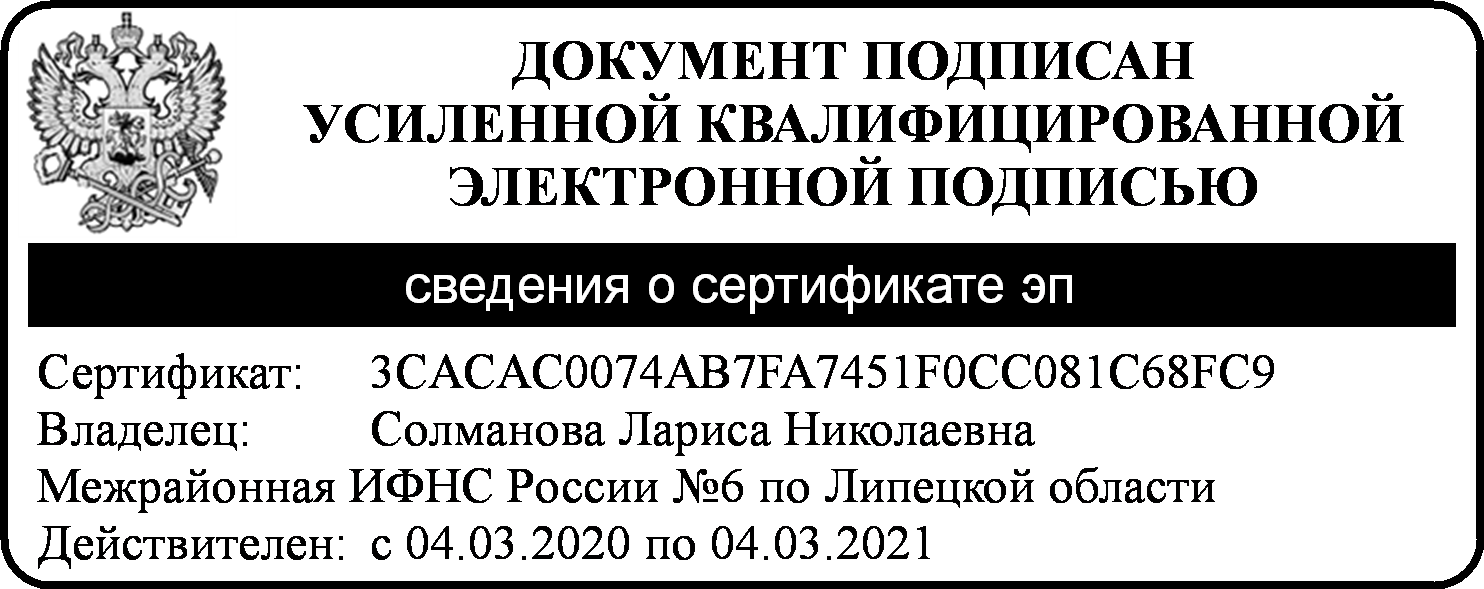 